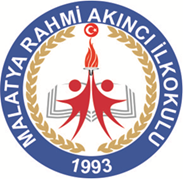 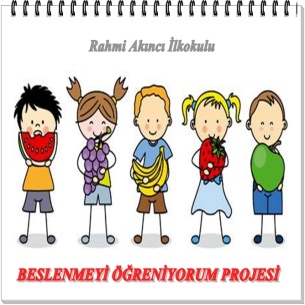 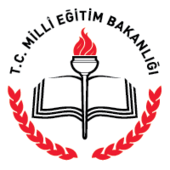 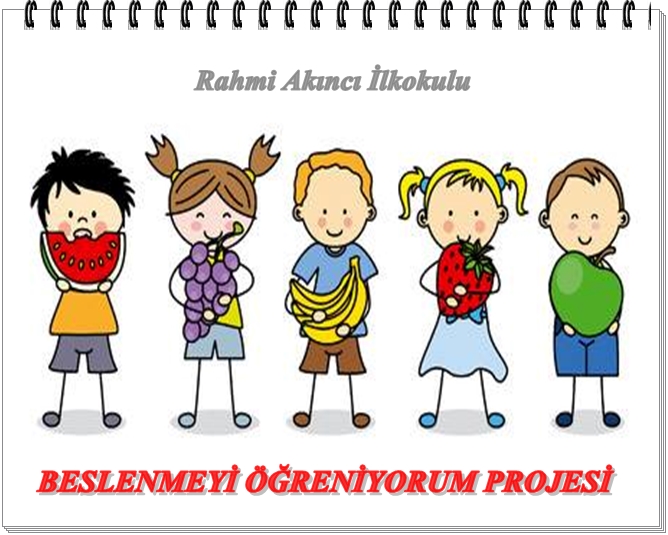 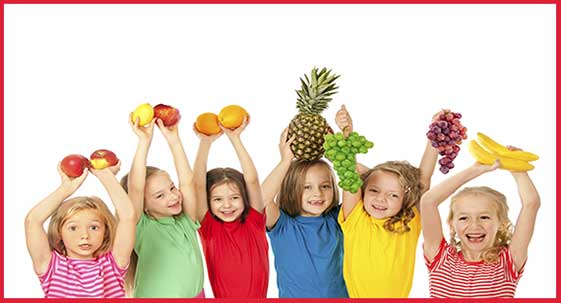 BESLENMEYİ ÖĞRENİYORUM PROJESİPROJE UYGULAMA ADIMLARI1-	Proje ekibinin oluşturulması2-	Proje yönetim kurulunun oluşturulması3-	Projeye katılacak Öğrencilerinin belirlenmesi4-	Projenin okul genelinde duyurulması5-	Proje tanıtım materyallerinin hazırlanması8-	Projede verilecek olan etkinlik konularının belirlenmesi9-	Yapılan çalışmaların etkinliklerinin hazırlanması10-	Projede uygulanacak olan yönergenin hazırlanması11-	Proje raporunun hazırlanmasıProjenin Adı :                                          BESLENMEYİ ÖĞRENİYORUMProjenin Sahibi :                                     Rahmi Akıncı İlkokulu MüdürlüğüProjenin Yürütücüsü :                           Rahmi Akıncı İlkokulu MüdürlüğüProjenin Uygulama Dönemi :              2018-2019Eğitim Öğretim yılı BESLENMEYİ ÖĞRENİYORUM AMAÇ	Çevresine duyarlı, sağlıklı beslenme alışkanlığı kazanan, dengeli beslenebilen, yerken ve içerken örf, adet ve manevi teamüllere uygun bir beslenme şekli ile beslenen, yerken başkasının hakkını gözeten, yine beslenmeden kaynaklı kirlenmeye meydan vermeden beslenmesini tamamlayan bireyler yetiştirmektir.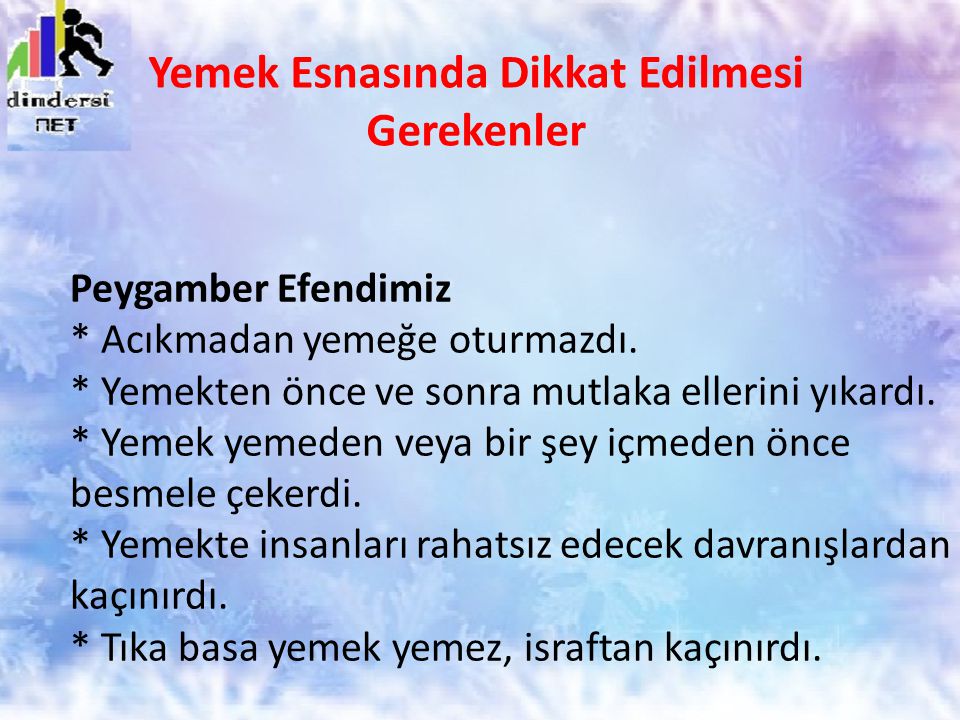 KAPSAM	Bu proje Rahmi Akıncı İlkokulu; 1.2.3. Ve 4. Sınıf öğrencilerine yönelik yapılacak olan; sosyal, kültürel, sanatsal ve sportif alanlardaki etkinlikler ile törenler ve diğer çalışmaların düzenlenip yürütülmesiyle ilgili esasları kapsar.DAYANAK	Bu Proje; 1739 Sayılı Milli Eğitim Temel Kanunu,222 Sayılı Eğitim ve Öğretim Kanunu, 652 Sayılı Kanun Hükmünde Kararname, MEB Değerler Eğitimi Yönergesi, MEB Okul Öncesi Eğitim ve İlköğretim Kurumları Yönetmeliği, MEB Rehberlik ve Psikolojik Danışma Hizmetleri yönetmeliği, MEB Sosyal Etkinlikler Yönetmeliği, MEB Okul Aile Birliği Yönetmeliği ile Beyaz Bayrak ve  Beslenme dostu okullar projesine dayanılarak hazırlanmıştır.PROJE YÜRÜTME KURULU1-Veysel GÜLER                         Müdür2-Osman DOĞAN            	 Müdür yardımcısı3-Lütfiye SAĞIR	                     Rehber Öğretmen4-Sevim DENİZ                	 Rehber Öğretmen5-Nazan KAYA	                     1.Sınıf Öğretmeni6-Esra KARTAL                        2.Sınıf Öğretmeni7-Kadriye AYDIN                     3. Sınıf Öğretmeni8-Elif TOSUN                          4. Sınıf ÖğretmeniPROJENİN BİLİM VE DANIŞMA KURULU1-İlçe Milli Eğitim Müdürlüğü2-Rehberlik ve Araştırma Merkezi3-Halk Sağlığı İl MüdürlüğüPROJE ÇALIŞMA KOMİSYONU1-Okulumuz Rehberlik Hizmetleri Yürütme Komisyonu üyeleri2-Okul Yöneticileri3-Okul Aile birliği yönetimiHEDEFLERSağlıklı beslenme alışkanlığı kazanan, dengeli beslenebilen, obeziteyle mücadele eden bireyler yetiştirmek.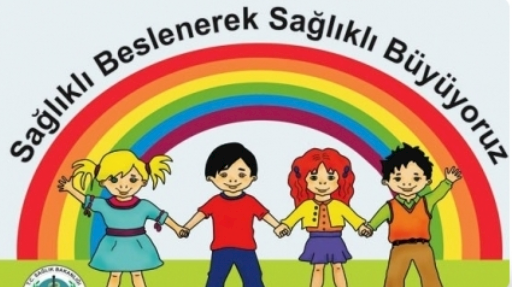 2- Çevresine duyarlı, beslenmeden kaynaklı kirlenmeye meydan vermeyen,temiz çevre temiz toplum sloganı ile hareket eden bireyler yetiştirmek.3-Yerken ve içerken örf, adet ve manevi teamüllere uygun bir beslenme şekli ile beslenen, yerken başkasının hakkını gözeten,nefis muhakemesi yapan bireyler yetiştirmek. 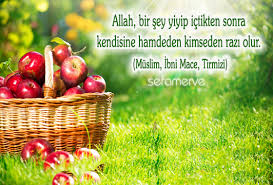 PROJEDE VERİLECEK OLAN TEMALAR	1-Her şeyin başı besmele,	2- İsraf etmemek,	3- Yeteri kadar yemek yemek	4-Çöpleri çöp kutusuna atmak,	5-Hijyen ortam oluşturmak	6-Sorumluluk sahibi olmak,	7-Çevre temizliği,	8-Yediklerine içtiklerine dikkat et,	9-Sağlıklı beslenme	10-Başkalarına karşı saygılı olmak( Yanında yiyecek tüketmemek,)	11-Dengeli beslenmeETKİNLİKLER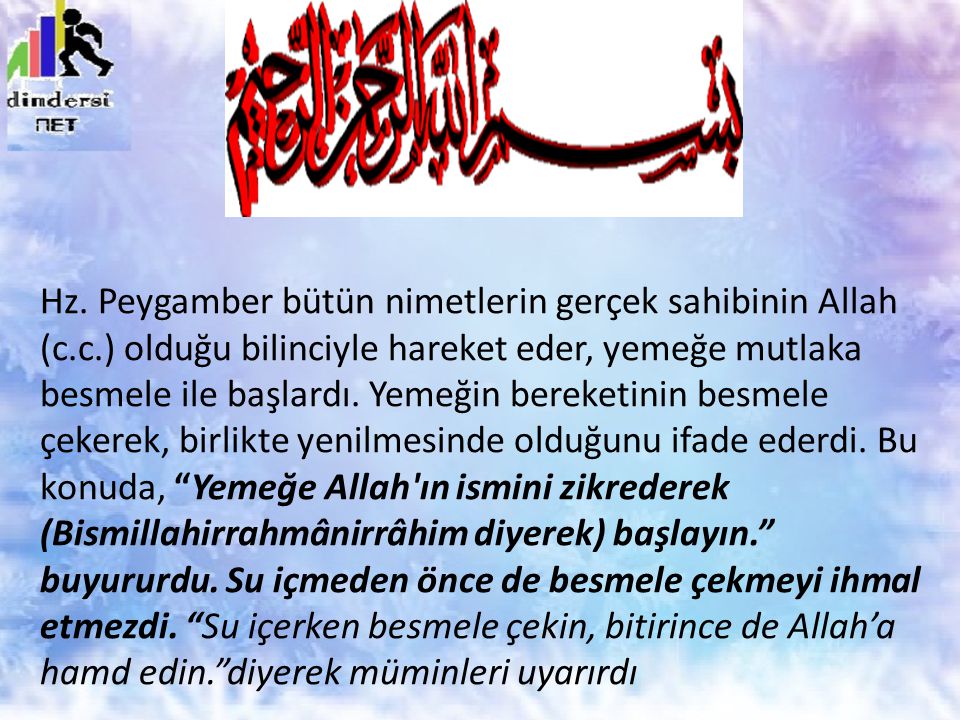 Her beslenme saatinde amaca uygun etkinlikler yapmak. Konu ile ilgili slayt, film, afiş, drama gösterileri yapmak.YÖNERGEEtkinlikler okul ve Şube  bazlı olacaktır. Beslenme teneffüsünden önceki dersin son 20 dakikası proje uygulamasına ayrılacak. bu saatte doğru, sağlıklı ve dengeli beslenme kuralları uygulamalı olarak gösterilecek.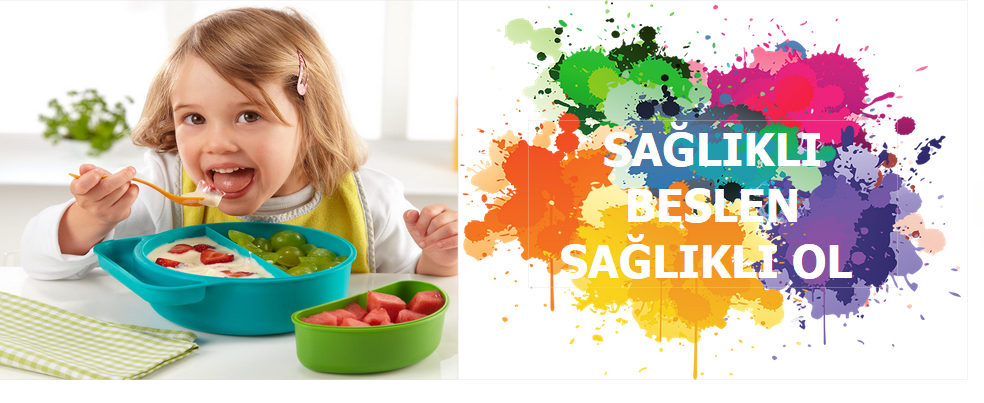 Yemeğe başlamadan önce ve sonra  elleri yıkamak, 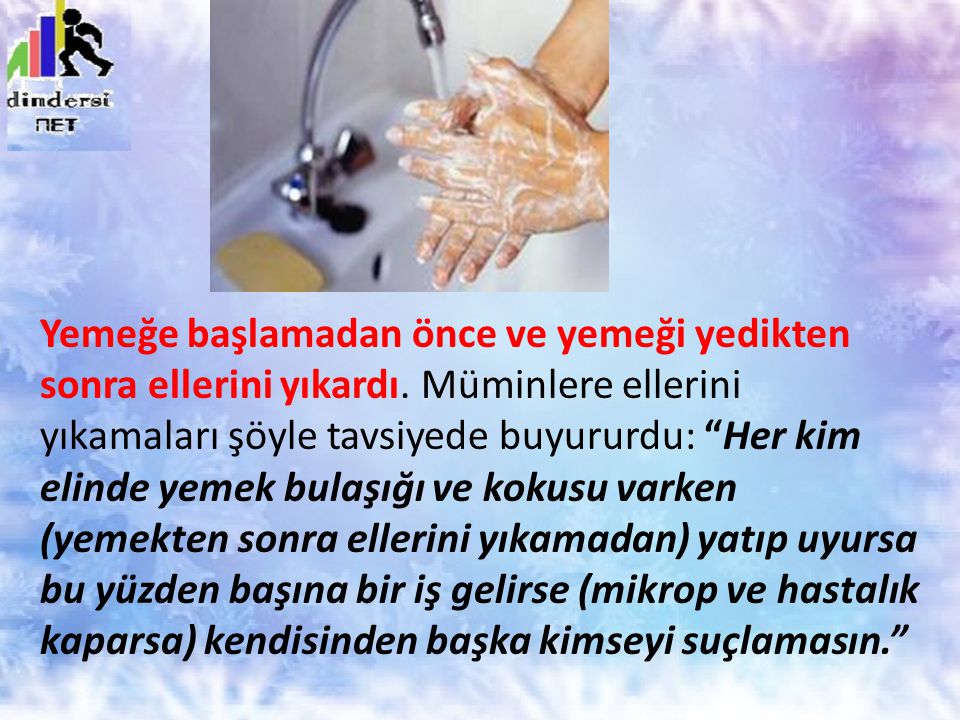  Çevreye çöp dökmemek, yerken etrafı kirletmemek,kırıntı bırakmamak, yere dökülen çöpü temizlemek ve artık yiyecek bırakmak konuları uygulamalı gösterilecek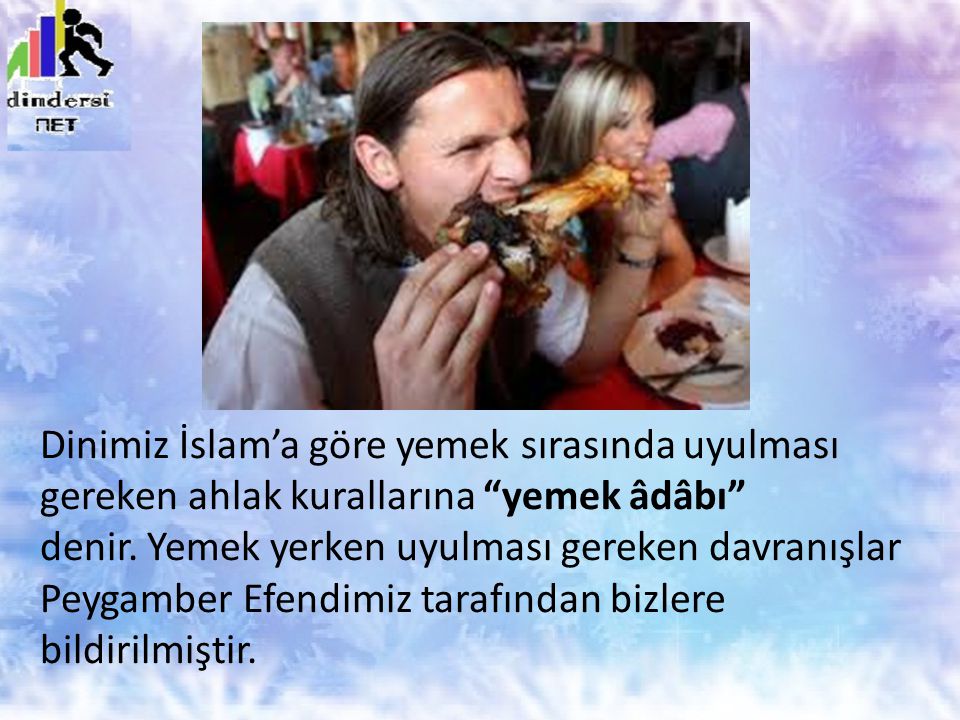 Başlarken besmele ile başlamak, bitirdikten sonra dua etmek, verilen nimetlere şükretmek konuları işlenecek.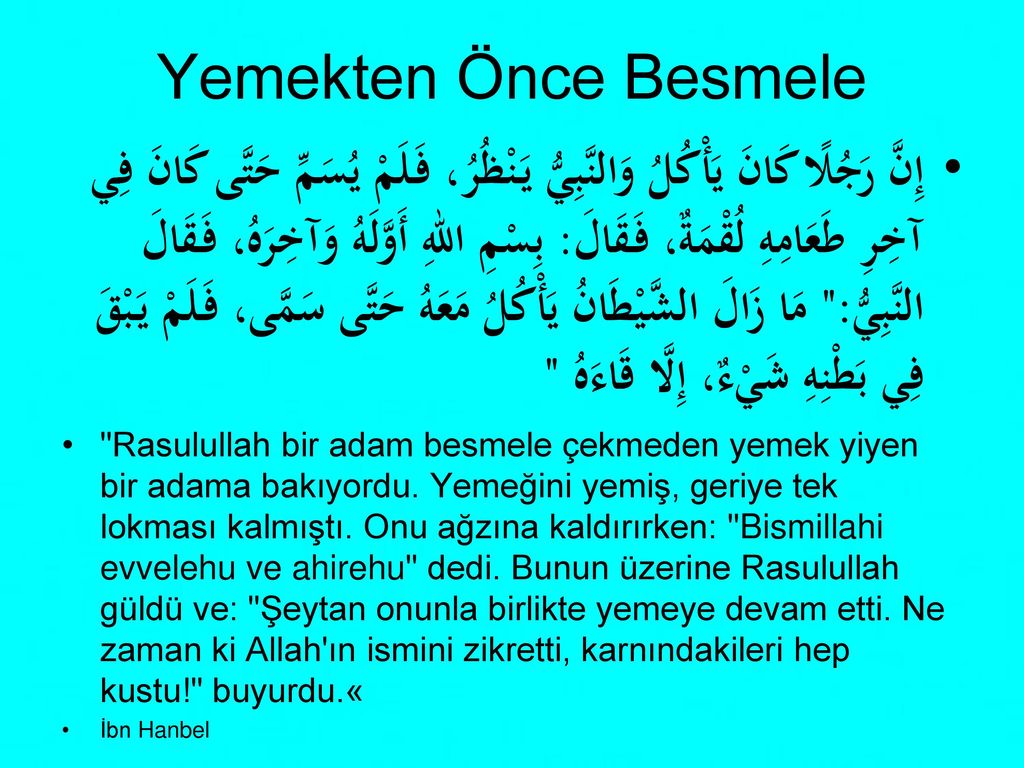 Sağlığa Zaralı besinlerden uzak durmak, gereğinden fazla yememek, yemeği önünden yemek, obeziteyi arttıran yiyecekleri kısıtlamak konusu işlenecek.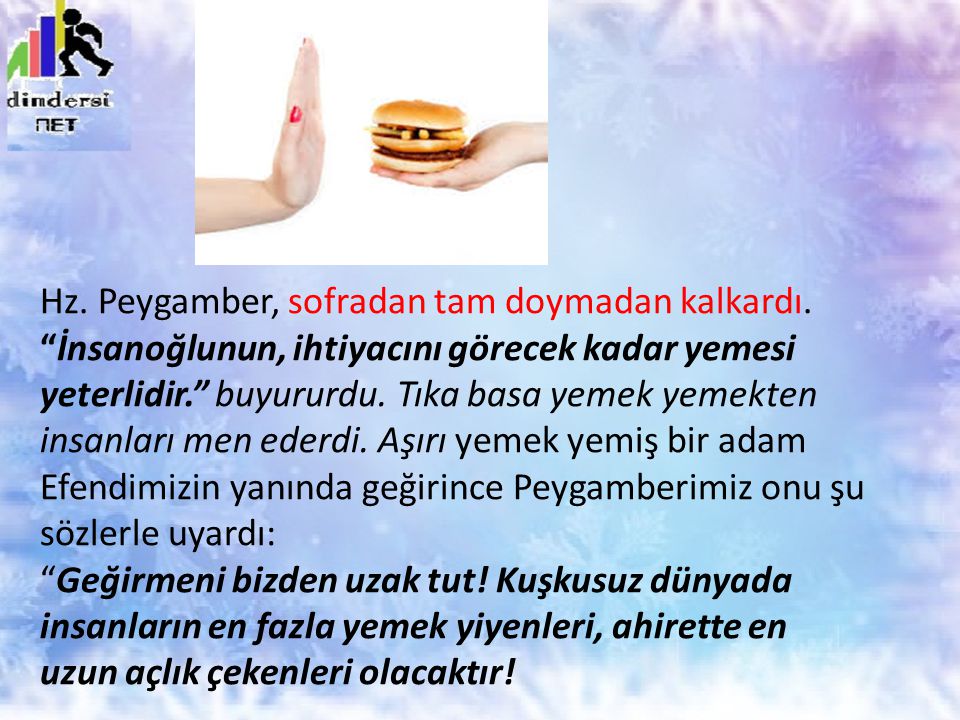 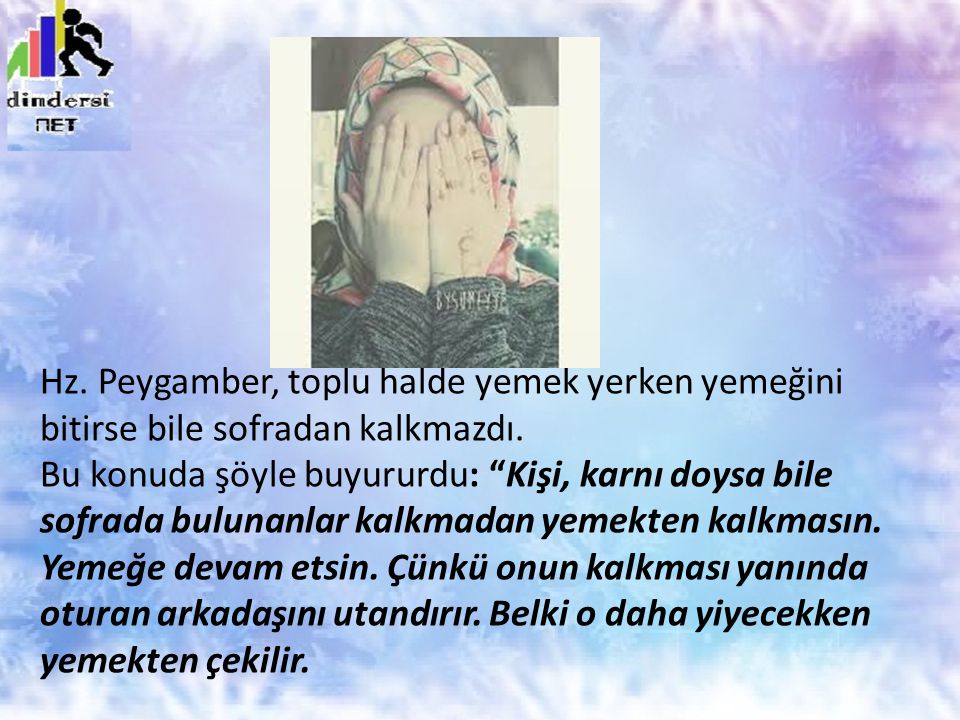 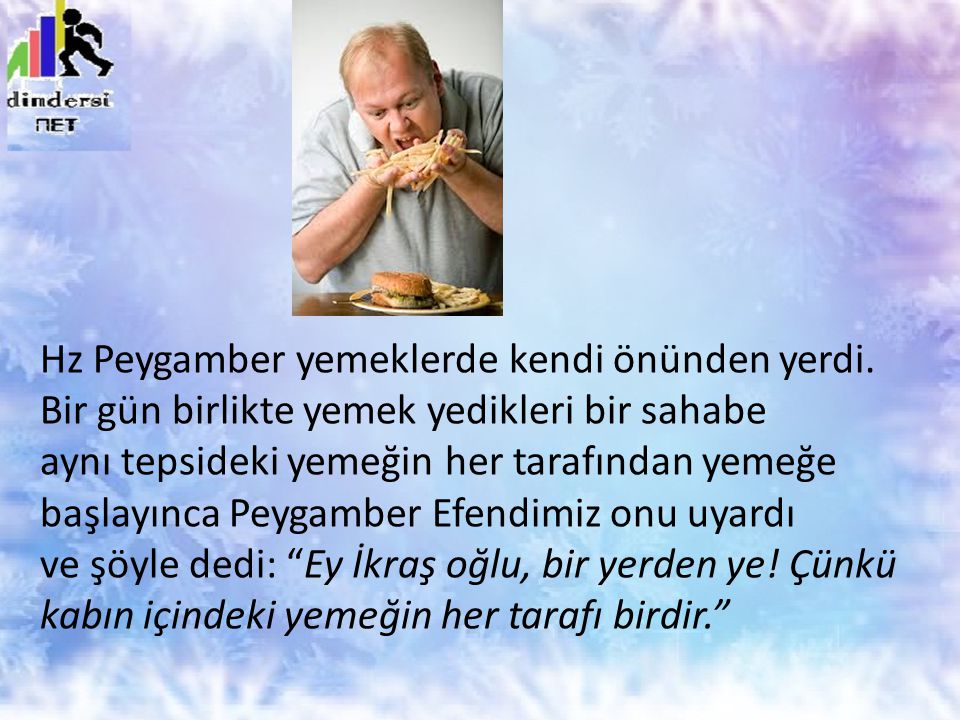 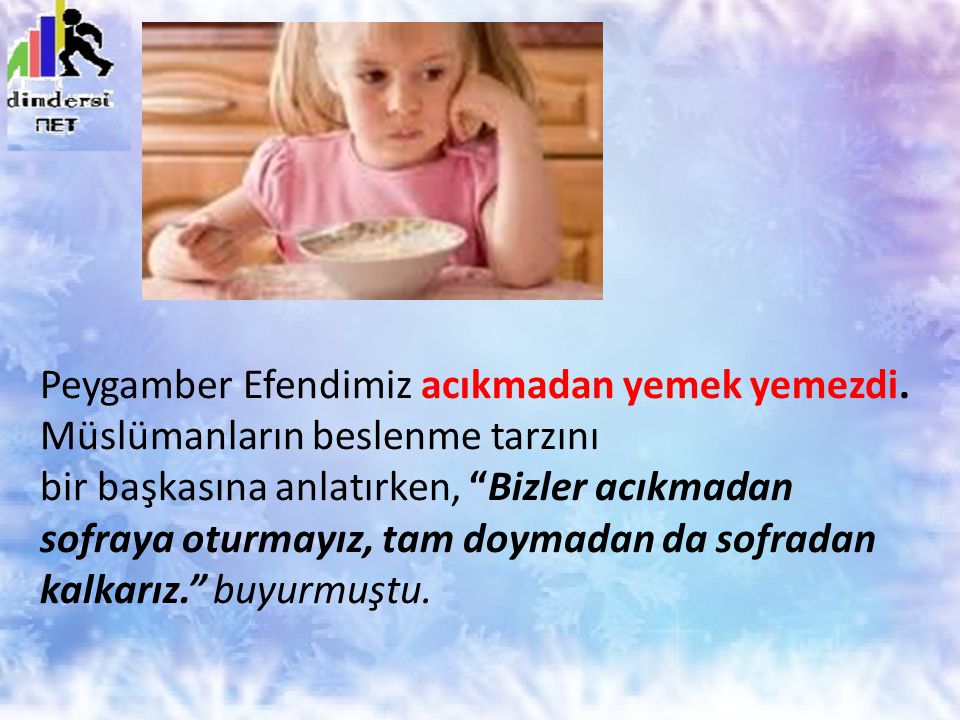 Konu ile ilgili resim, şiir, kompozisyon ve hikaye tamalama yarışması yapmak.8)-Çok amaçlı salonda eğitici sinema filmi, kısa film ve slayt gösterimi belli aralıklarla yapılacak.9)-Döviz, broşür, afiş ve slayt tarzı görsellerle konu hakkında etkinlikler hazırlanıp panoda ve duyuru ekranında yayınlanacaktır.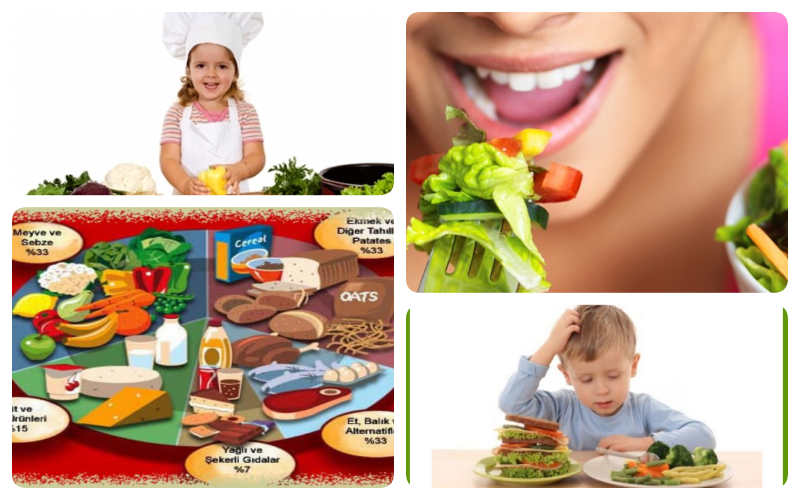 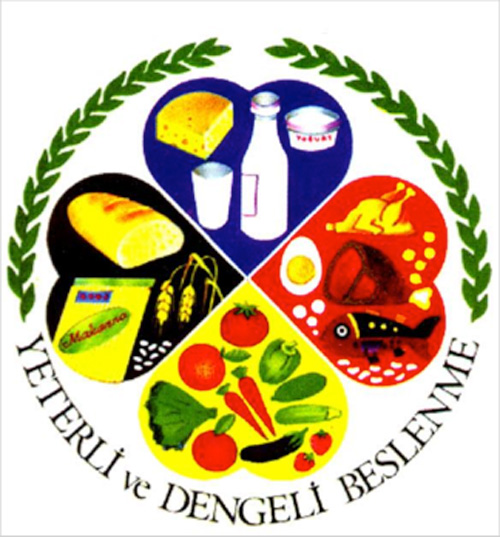 9) Konu ile ilgili anket çalışmaları yapılacaktır.10) Proje raporu hazırlanacaktır. 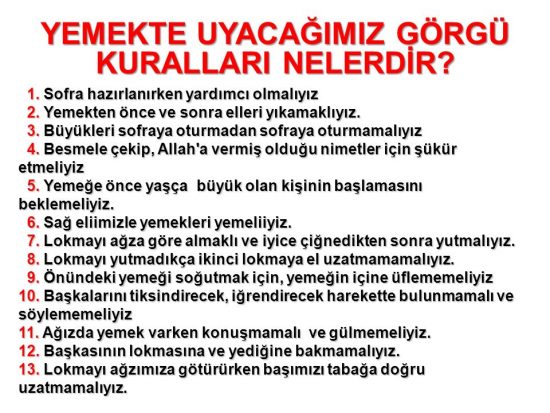 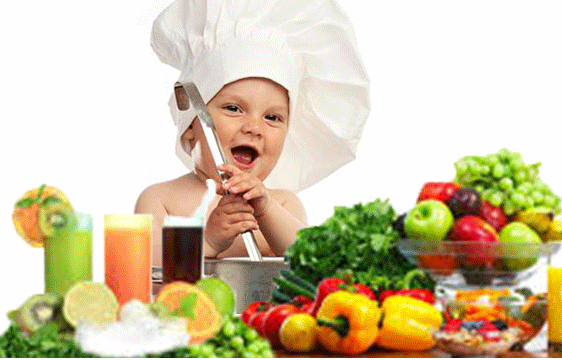 Altın Kelebekler Etkinliği           Oluşturulmuş olan değerlendirme formu üzerinden sınıflarda ara ara beslenme ve hijyen üzerine denetim yapılacak, yapılan denetim sonucu sınıflar bazında en yüksek puanı alan sınıf o ayın Altın kelebeği seçilecek. Altın kelebek seçilen sınıfın resmi altın kelebek panosuna bir ay süre ile asılı duracaktır.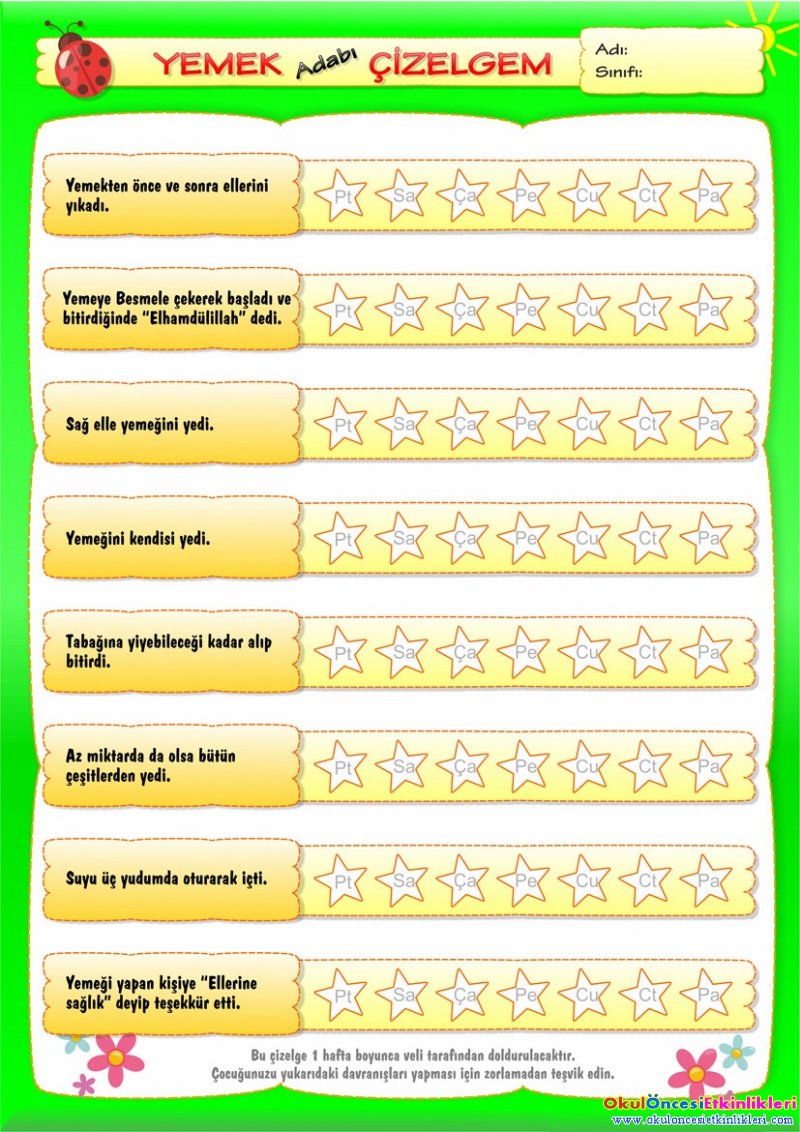 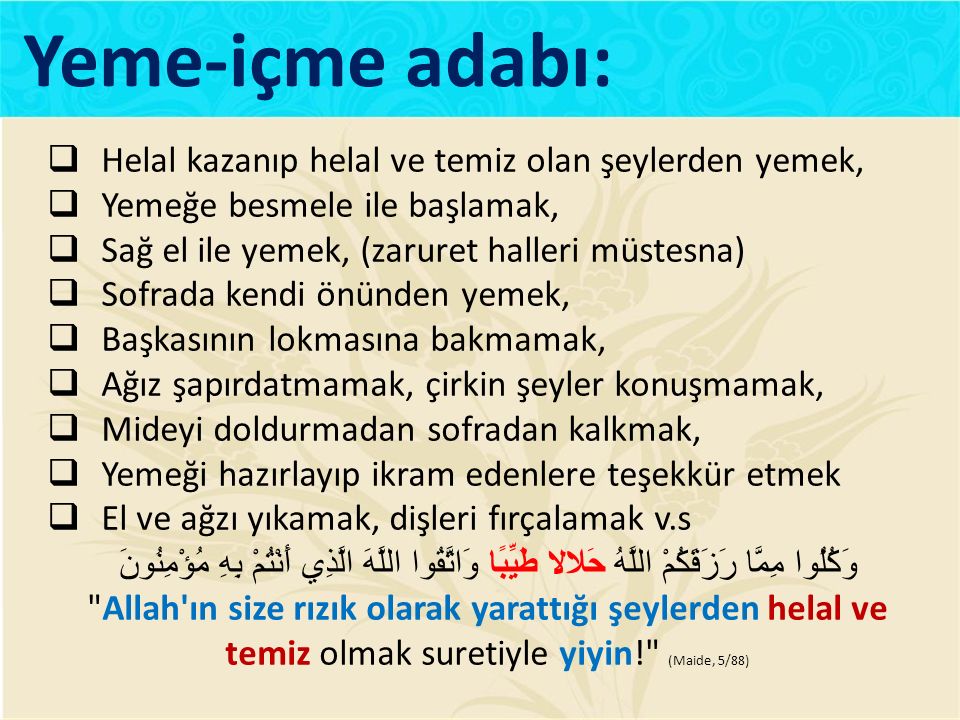 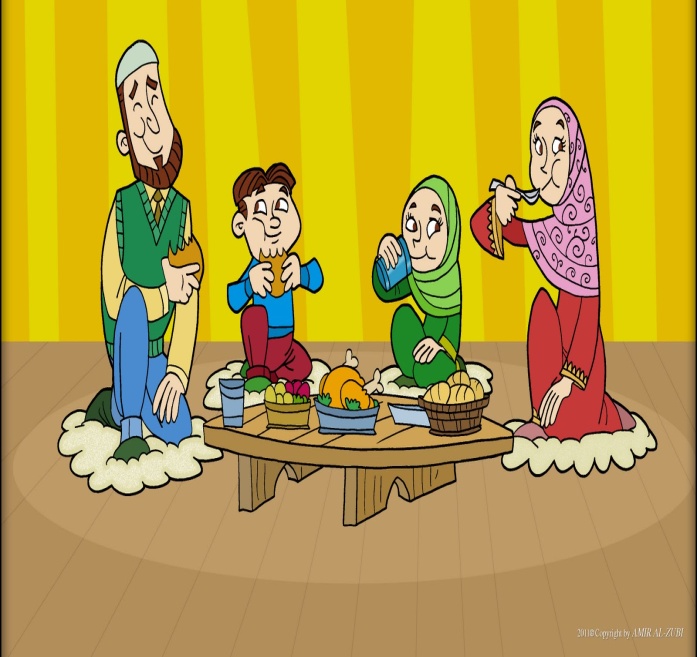 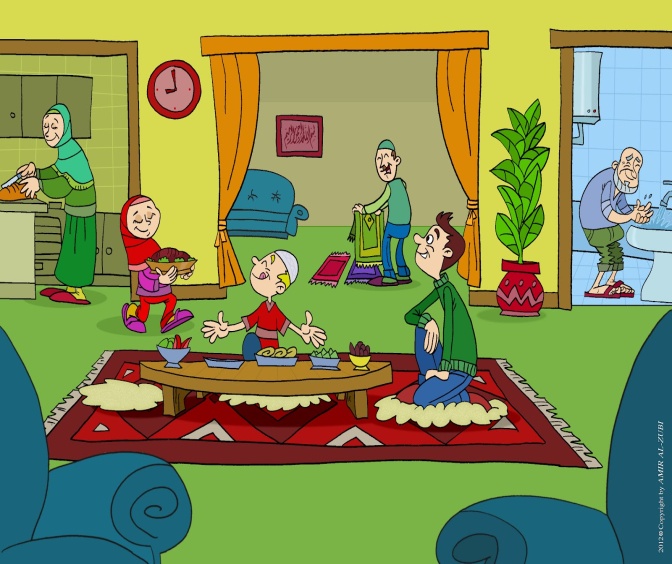 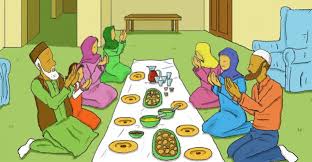 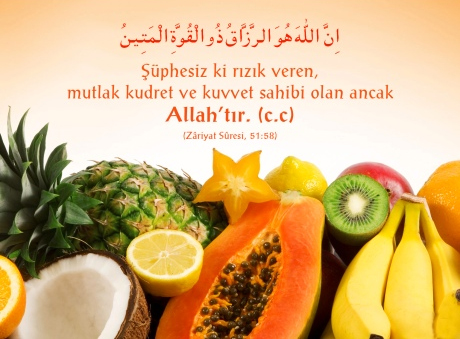 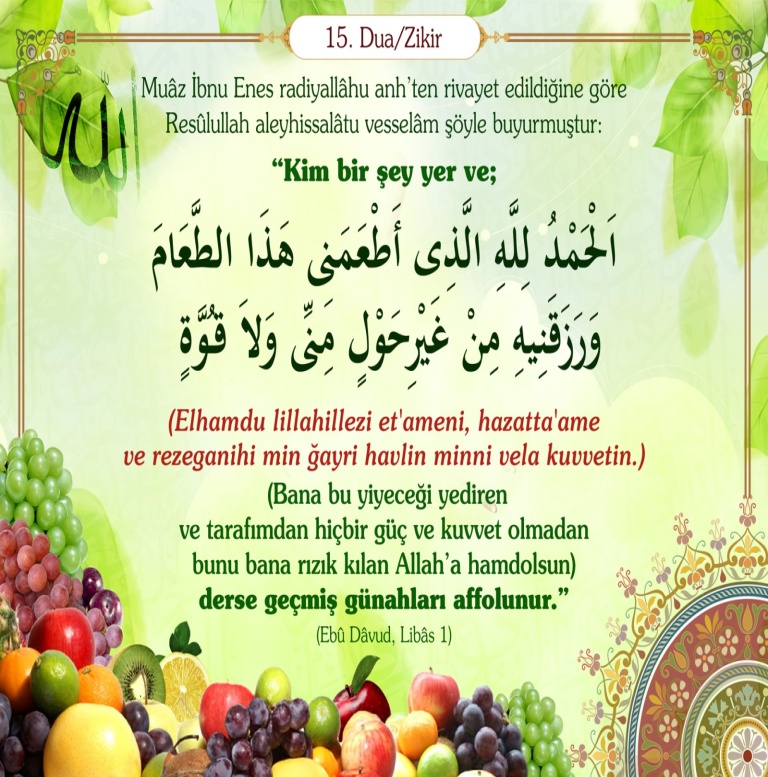 Velilere yönelik çalışmalar1-Çok amaçlı salonda eğitici panel, sunum ve slayt gösterileri gösterimi belli aralıklarla yapılacak. Yapılan etkinliklerle ilgili veli görüşlerinin alındığı eğitim saati uygulanacak.2-Velilere yönelik anket ve bilgilendirme materyalleri hazırlanacak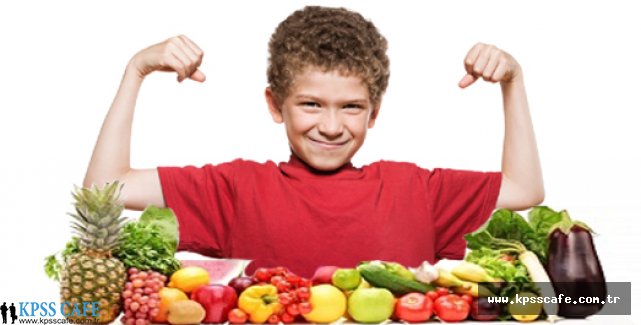 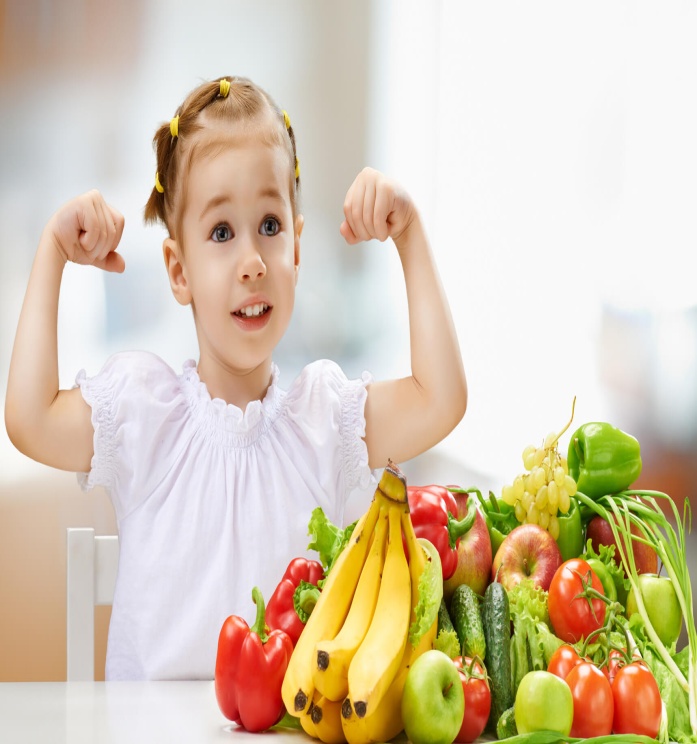                                                                           Veysel GÜLER                                                                                       Projeden sorumlu Okul Müdürü